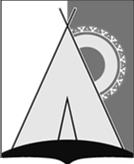 АДМИНИСТРАЦИЯ СЕЛЬСКОГО ПОСЕЛЕНИЯ РУССКИНСКАЯСургутского районаХанты-Мансийского автономного округа - ЮгрыПОСТАНОВЛЕНИЕ«09» декабря 2013 года									                  № 31д. РусскинскаяВ целях надёжного функционирования систем жизнеобеспечения сельского поселения Русскинская, предотвращения чрезвычайных ситуаций, обеспечения пожарной безопасности, недопущения террористических актов на территории сельского поселения Русскинская в период  Новогодних каникул и Рождественских праздников с 31 декабря 2013 года по 10 января 2014 года:1. Утвердить план мероприятий по обеспечению пожарной и антитеррористической безопасности на территории сельского поселения Русскинская в период Новогодних каникул и Рождественских праздников, согласно приложению 1 к настоящему постановлению. 2.  Рекомендовать руководителям организаций и предприятий всех форм собственности:2.1. Взять под личный контроль осуществление мероприятий по обеспечению пожарной и антитеррористической безопасности в период Новогодних каникул и Рождественских праздников.2.2. Предоставить графики дежурств ответственных лиц на период с 31 декабря 2013 года по 10 января 2014 года уполномоченному на решение задач в области гражданской обороны, защиты населения и территорий от чрезвычайных ситуаций и обеспечения пожарной безопасности в границах сельского поселения Русскинская, в срок до 20 декабря 2013 года.                                    3.  Утвердить график дежурства ответственных лиц по администрации сельского поселения Русскинская на период с 31 декабря 2013 года по 10 января 2014 года, согласно приложению 2 к настоящему постановлению. Сообщения о чрезвычайных ситуациях, террористических актах незамедлительно представлять в единую дежурно-диспетчерскую службу Сургутского района по телефону 529-112, дежурную часть ОМВД по Сургутскому району 74-60-02, администрацию сельского поселения Русскинская 737-987, пожарную часть 737-071.4.     Утвердить инструкцию ответственного лица по администрации сельского поселения Русскинская, согласно приложению 3 к настоящему постановлению. 	5. Настоящее постановление разместить на официальном сайте муниципального образования сельское поселение Русскинская.6.     Контроль за выполнением постановления оставляю за собой.Глава сельского поселения Русскинская                                     			                         А.В. СытовПлан мероприятий по обеспечению пожарной и антитеррористической безопасности на территории сельского поселения Русскинская в период Новогодних каникул и Рождественских праздников Ответственным лицам за проведение праздничных мероприятий докладывать информацию к 09-00 о запланированном проведении мероприятия (примерном количестве участников, начале и окончании мероприятия) и по окончании мероприятия в ЕДДС Сургутского района по телефону 529-112.График дежурства ответственных лиц по администрации сельского поселения Русскинская на период с 31 декабря 2013 года по 10 января 2014 годаИнструкцияответственного лица  по администрации сельского поселения Русскинская	В целях координации действий и оперативного решения вопросов надёжного функционирования систем жизнеобеспечения сельского поселения Русскинская, предотвращения чрезвычайных ситуаций, обеспечения пожарной безопасности, недопущения террористических актов на территории сельского поселения Русскинская в период  Новогодних каникул и Рождественских праздников с 31 декабря 2013 года по 10 января 2014, ответственный дежурный обязан:при заступлении на дежурство уточнить о проводимых мероприятиях в сельском поселении на период дежурства;принимать безотлагательные меры по устойчивому функционированию объектов жизнеобеспечения и оперативному решению поступающих обращений граждан;незамедлительно информировать главу сельского поселения Русскинская (лицо его замещающее) о принятых мерах по устранению возникших чрезвычайных происшествиях и поступившим обращениям граждан;осуществлять координацию действий и взаимный обмен информацией для оперативного принятия мер с ЕДДС Сургутского района.О мерах по обеспечению пожарной и антитеррористической безопасности населения и  территории сельского поселения Русскинская в период Новогодних каникул и Рождественских праздниковПриложение 1к постановлению администрации сельского поселения Русскинскаяот «09» декабря  2013 г. № 31№ п/пМероприятияОтветственные исполнителиСроквыполнения1Проверка объектов жизнеобеспечения (с составлением актов) на территории сельского поселения РусскинскаяКомиссия по профилактике терроризма и экстремизма муниципального образования сельское поселение Русскинскаяс 20.12.2013 г.по 31.12.2013 г.2Обследование мест для проведения праздничных  мероприятий  на предмет обнаружения взрывчатых веществ и взрывчатых устройств с использованием технических средств и  служебных собак (с составлением актов)Комиссия по профилактике терроризма и экстремизма муниципального образования сельское поселение Русскинская, совместно с Отделом министерства внутренних дел по Сургутскому районус 24.12.2013 г.по 10.01.2014 г.3Проверка исправности автоматической пожарной сигнализации, систем оповещения о пожаре, аварийного освещения, состояния путей эвакуации, исправность электрических сетей, оборудования и систем защитного отключения электроэнергии, источников противопожарного водоснабжения и первичных средств пожаротушенияКомиссия по предупреждению и ликвидации чрезвычайных ситуаций и обеспечению пожарной безопасности сельского поселения Русскинская, обслуживающие организации,начальник отдельного поста (деревня Русскинская) ФКУ ХМАО-Югры «Центроспас-Югория» по Сургутскому району – П.Г. Якубовский (по согласованию)с 20.12.2013 г.по 31.12.2013 г.4Проверка готовности к развёртыванию пункта временного размещенияПостоянно действующая приемная эвакуационная комиссия сельского поселения Русскинскаяс 24.12.2013 г.по 31.12.2013 г.5Инструктирование ответственных лиц за проведение мероприятий по порядку действия в случае возникновения угрозы или совершения террористического акта, оказание методической помощи по вопросам обеспечения антитеррористической, противопожарной безопасности, корректировка планов эвакуации гражданУполномоченный на решение задач в области гражданской обороны, защиты населения и территорий от чрезвычайных ситуаций и обеспечения пожарной безопасности в границах сельского поселения Русскинская – Е.С. Вдовина, инструктор по противопожарной профилактике отдельного поста (деревня) Русскинская филиала казенного учреждения Ханты-Мансийского автономного округа – Югры «Центроспас-Югория» по Сургутскому району (по согласованию) – М.С. Токаревас 23.12.2013 г.по 31.12.2013 г.6Проведение среди населения разъяснительной работы, направленной на повышение организованности и бдительности, готовности к действиям в чрезвычайных ситуациях, укрепление взаимодействия с правоохранительными органамиУполномоченный на решение задач в области гражданской обороны, защиты населения и территорий от чрезвычайных ситуаций и обеспечения пожарной безопасности в границах сельского поселения Русскинская – Е.С. Вдовина,инструктор по противопожарной профилактике отдельного поста (деревня) Русскинская филиала казенного учреждения Ханты-Мансийского автономного округа – Югры «Центроспас-Югория» по Сургутскому району (по согласованию) – М.С. ТокареваПостоянно7Продолжить мониторинг развития общественно-политической и социальной обстановки в     сельском поселении Русскинская, направленный на своевременное вскрытие и локализацию предпосылок возможных конфликтных ситуаций, недопущения перерастания их в проявления экстремистского и террористического характера.Комиссия по профилактике терроризма и экстремизма муниципального образования сельское поселение РусскинскаяПостоянно8Организация дежурства медицинских работников и необходимого запаса медикаментов в случае чрезвычайной ситуацииЗаведующая  МБУЗ «Федоровская городская больница» Русскинская амбулатория  – Э.М. Абубекерова (по согласованию)с 31.12.2013 г.по 10.01.2014 г.9Организация дежурства караула ПЧ Русскинская и готовности специализированной техники на случай чрезвычайной ситуацииНачальник отдельного поста (деревня Русскинская) ФКУ ХМАО-Югры «Центроспас-Югория» по Сургутскому району – П.Г. Якубовский (по согласованию)с 31.12.2013 г.по 10.01.2014 г.№ п/пДолжность Ф.И.О.Время дежурстваКонтактные телефоны1.Специалист 1 категории Вдовина Екатерина Сергеевнас 08.00 часов 31.12.2013 года по 08.00 часов 01.01.2014 года737-048 раб., 737-043 дом.89224362651 сот.2.Заместитель главы Кузнецова Елена Анатольевна с 08.00 часов 01.01.2014 года по 08.00 часов 02.01.2014 года737-971 раб., 737-115 дом.982-041 сот.3.Ведущий специалистНиколаенко Екатерина Александровнас 08.00 часов 02.01.2014 года по 08.00 часов 03.01.2014 года737-971 раб., 737-999 дом.89224372263 сот.4.Ведущий специалистЕгоров Максим Анатольевичс 08.00 часов 03.01.2014 года по 08.00 часов 04.01.2014 года737-035 раб., 737-161 дом.91-38-99 сот.5.Ведущий специалист Едрашко Зоя Рафитовнас 08.00 часов 04.01.2014 года по 08.00 часов 05.01.2014 года737-143 раб., 737-976 дом.89224151744 сот.6.Ведущий специалистТруспекова Ума Ахмедовнас 08.00 часов 05.01.2014 года по 08.00 часов 06.01.2014 года737-060 раб.89227806655 сот.7.Ведущий специалист Кривых Иван Леонидовичс 08.00 часов 06.01.2014 года по 08.00 часов 07.01.2014 года737-048 раб., 737-069 дом.89044814500 сот.8.Ведущий специалист Андронова Лидия Александровна с 08.00 часов 07.01.2014 года по 08.00 часов 08.01.2014 года737- 066 раб.737-023 дом.89324064414 сот.9.БухгалтерКанаева Наталья Анатольевнас 08.00 часов 08.01.2014 года по 08.00 часов 09.01.2014 года737-025 раб.737-022 дом.70-21-09 сот.10.ЮристБалыдко Юлия Павловнас 08.00 часов 09.01.2014 года по 08.00 часов 10.01.2014 года737-035 раб.737-088 дом.89224041032 сот.11.Сторож администрациис 01.01.2014 по 09.01.2014 года круглосуточно 737-987 раб.Приложение 3к постановлению администрации сельского поселения Русскинскаяот «09» декабря  2013 г. № 31